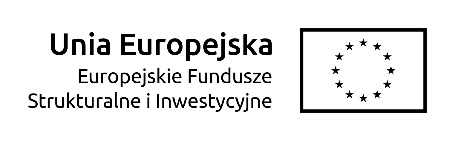 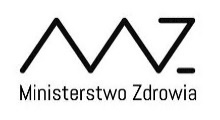 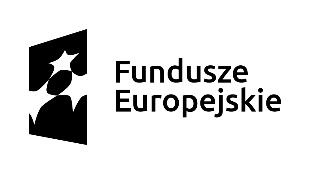 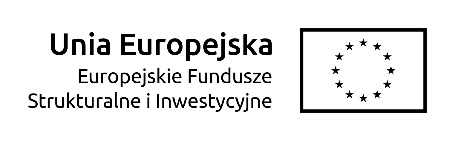 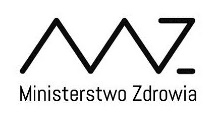 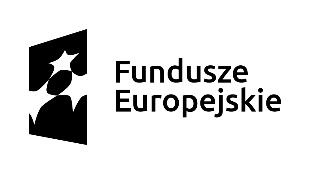 Umowa Nr………..  - WZÓRzawarta w dniu …..……… r. w Warszawie na podstawie art. 39 ustawy z dnia 29 stycznia 2004 r. Prawo zamówień publicznych (Dz. U. z 2017 r. poz. 1579, z późn. zm.) pomiędzy:……………………………. pomiędzy:Skarbem Państwa – Ministerstwem Zdrowia z siedzibą w Warszawie, ul. Miodowa 15, 
00- 952 Warszawa, NIP: 525-19-18-554, w imieniu którego działa:……………………………………………, zwanym dalej „Zamawiającym”,a * gdy Wykonawcą jest spółka prawa handlowego:..........................................................................., z siedzibą w ............................................... przy ulicy ............................................................, (kod pocztowy i nazwa miejscowości), wpisaną do rejestru przedsiębiorców Krajowego Rejestru Sądowego pod nr …………………, prowadzonego przez Sąd Rejonowy ......................................,  ……… Wydział Gospodarczy Krajowego Rejestru Sądowego, NIP: ............................, REGON: ........................................, reprezentowaną przez  ................................................., zwaną dalej „Wykonawcą”,* gdy Wykonawcą jest osoba fizyczna prowadząca działalność gospodarczą:Panem/Panią ........................., zamieszkałym/ą w ..............………. (kod pocztowy), przy ulicy .........................., prowadzącym/ą działalność gospodarczą pod firmą .......................................,  adres wykonywania działalności gospodarczej: …………………………….., na podstawie wpisu do Centralnej Ewidencji i Informacji o Działalności Gospodarczej RP, PESEL: ............................., NIP: ................................., REGON: ………………….., zwanym/ą dalej „Wykonawcą”, * gdy Wykonawcą jest osoba fizyczna nieprowadząca działalności gospodarczej:Panem/Panią .............................., zamieszkałym/ą w .............................. (kod pocztowy), przy ulicy .............................., legitymującym/ą się dowodem osobistym numer: ……… seria …………, wydanym przez ………………., dnia …………….., PESEL: ......................., zwanym/ą dalej „Wykonawcą”,* gdy Wykonawcą jest spółka cywilna:Panem/Panią .................................., zamieszkałym/ą w ..............………. (kod pocztowy), przy ulicy ....................................., prowadzącym/ą działalność gospodarczą pod firmą ......................................., na podstawie wpisu do Centralnej Ewidencji i Informacji o Działalności Gospodarczej RP, PESEL: ........................, NIP: ..........................., REGON: ………………….., Panem/Panią ..................................., zamieszkałym/ą w ..............………. (kod pocztowy), przy ulicy ................................., prowadzącym/ą działalność gospodarczą pod firmą ......................................., na podstawie wpisu do Centralnej Ewidencji i Informacji o Działalności Gospodarczej RP, PESEL: ............................, NIP: .............................., REGON: ………………….., (…)prowadzącymi wspólnie działalność gospodarczą w formie spółki cywilnej pod nazwą ………………, na podstawie umowy z dnia ………….………., NIP: ………….………., REGON: …………………......, reprezentowanymi przez ……………….…………, zwanymi dalej „Wykonawcą”,zwanych dalej „Stronami”.Przedmiot Umowy jest współfinansowany przez Unię Europejską ze środków Europejskiego Funduszu Społecznego oraz Funduszu Spójności w ramach pomocy technicznej Programu Wiedza Edukacja Rozwój (POWER) i Programu Infrastruktura i Środowisko (POIiŚ).§ 1.Przedmiotem umowy jest opracowanie i realizacja ogólnopolskiej kampanii promującej działania i efekty w ramach POIiŚ i POWER (zwanym dalej „kampanią’), zgodnie 
z wymaganiami Zamawiającego określonymi w Szczegółowym Opisie Przedmiotu Zamówienia (zwanym dalej „SOPZ”), stanowiącym załącznik nr 1 do umowy oraz ofertą Wykonawcy, stanowiącą załącznik nr 2 do umowy.§ 2.Przedmiot umowy, o którym mowa w § 1, zostanie zrealizowany przez Wykonawcę 
w terminie do 15 grudnia 2018 r. zgodnie z harmonogramem, o którym mowa w pkt. 3.1. SOPZ przyjętym przez Wykonawcę i Zamawiającego. Zastrzega się, że okres emisyjny kampanii (gotowe treści video i inne aktywności w Internecie) nie może wynosić mniej niż 8 tygodni.Do 7 dni od dnia zawarcia umowy Wykonawca przedstawi:a) media plan, w którym określi poszczególne elementy kampanii - uwzględniając wszystkie wyszczególnione w pkt. 2.5 SOPZ kanały i narzędzia;b) projekt harmonogramu kampanii uwzględniający dobór narzędzi, grupę docelową, podział budżetu, czas na przekazanie materiałów przez Zamawiającego oraz ich akceptację/uwagi.Harmonogram musi zostać przyjęty przez Zamawiającego i Wykonawcę. Zamawiający dopuszcza zmiany w przyjętym harmonogramie za zgodą Stron 
z wyłączeniem możliwości zmiany terminu realizacji przedmiotu umowy, o którym mowa w ust. 1.Wykonawca jest obowiązany do przygotowania raportów częściowych do 7 dni po zakończeniu każdego kalendarzowego miesiąca w którym była emisja kampanii, zgodnie z pkt. 3.7.a SOPZ.Wykonawca w terminie 7 dni po zakończeniu okresu emisyjnego kampanii jest zobowiązany do złożenia Zamawiającemu raportu końcowego zgodnie z pkt. 3.7.b SOPZ. Raport musi zawierać w szczególności: ogólny opis zrealizowanego przedmiotu umowy, najważniejsze informacje o przebiegu realizacji przedmiotu umowy, wraz 
z wnioskami i rekomendacjami, dokładny harmonogram realizacji media planu (daty dzienne emisji filmów, bannerów promujących, reklam na Facebook’u, postów na Twitterze, czy Instagramie itd.) wraz z informacjami z przebiegu kampanii na wszystkich kanałach (zasięg kampanii, liczba odwiedzin, realnych użytkowników, kliknięć, przejść na stronę, czas spędzony na stronie docelowej, wskaźnik odwiedzin itp.).Raporty częściowe i końcowy mogą być przekazane Zamawiającemu pisemnie lub elektronicznie - do osoby wskazanej do kontaktów roboczych. Zamawiający dokonuje akceptacji raportów częściowych i końcowego w formie pisemnej lub elektronicznej lub zgłasza do niego uwagi. Wykonawca jest zobowiązany 
do uwzględnienia zgłoszonych uwag i złożenia do Zamawiającego poprawionych raportów częściowych i końcowego w terminie 3 dni roboczych od dnia otrzymania przez niego uwag.Przedmiot umowy będzie realizowany etapami:I etap - realizacja zadań związanych z kreacją i produkcją materiałów dla celów kampanii;II etap - przeprowadzenie działań kampanii i jej podsumowanie, w tym wykonanie czynności, o której mowa w ust. 6.Wykonanie każdego etapu przedmiotu umowy zostanie potwierdzone w formie protokołu odbioru danego etapu przedmiotu umowy podpisanego przez Zamawiającego – stanowiącym załącznik nr 3 do umowy.Przedmiot umowy uważa się za wykonany z chwilą podpisania przez Zamawiającego ostatniego z dwóch protokołów odbioru etapu przedmiotu umowy.Wykonawca zobowiązuje się do podpisania każdego protokołu odbioru etapu przedmiotu umowy, o którym mowa w ust. 7, niezwłocznie po jego przedłożeniu przez Zamawiającego, nie później jednak niż w terminie 7 dni od dnia jego otrzymania.Zamawiający zastrzega sobie prawo wprowadzania zmian do zaproponowanej przez Wykonawcę w ofercie strategii kampanii oraz linii kreacyjnej.§ 3.Zamawiający zobowiązuje się zapłacić Wykonawcy wynagrodzenie 
w łącznej, maksymalnej kwocie ……………………… zł brutto (słownie:…………….…...). 
za należycie i terminowo zrealizowany przedmiot umowy określony w § 1.Wynagrodzenie zostanie wypłacone Wykonawcy w 2 częściach:a) za wykonanie etapu I przedmiotu umowy – w kwocie …………………………zł brutto,b) za wykonanie etapu II przedmiotu umowy – w kwocie …………………………zł brutto.Wynagrodzenie, o którym mowa w ust. 1, obejmuje wszelkie koszty Wykonawcy związane z realizacją przedmiotu umowy oraz obejmuje wynagrodzenie z tytułu przeniesienia na Zamawiającego autorskich praw majątkowych i praw zależnych 
do wszystkich wybranych przez Zamawiającego utworów - w rozumieniu ustawy 
z dnia 4 lutego 1994 r. o prawie autorskim i prawach pokrewnych (Dz. U. z 2017 r. poz. 880, z późn. zm.) - powstałych w związku z realizacją umowy.	Podstawą zapłaty danej części wynagrodzenia będzie prawidłowo wystawiona 
i dostarczona Zamawiającemu faktura VAT/rachunek. Warunkiem wystawienia faktury VAT/rachunku przez Wykonawcę będzie podpisanie przez Strony protokołu odbioru, 
o którym mowa w § 2 ust. 10, potwierdzającego wykonanie danego etapu przedmiotu umowy. Zapłata wynagrodzenia nastąpi przelewem na numer rachunku bankowego Wykonawcy wskazany na fakturze VAT/rachunku, w terminie 14 dni od dnia dostarczenia przez Wykonawcę Zamawiającemu prawidłowo wystawionej faktury VAT/rachunku. Za dzień zapłaty wynagrodzenia przyjmuje się dzień obciążenia rachunku bankowego Zamawiającego.Adresem Wykonawcy dla doręczenia wszelkiej korespondencji związanej 
z wykonywaniem przedmiotu umowy jest: ……………………………..W przypadku zmiany adresu do korespondencji Wykonawca ma obowiązek bezzwłocznie poinformować Zamawiającego o tym fakcie. W przypadku, gdy Wykonawca nie poinformuje Zamawiającego o zmianie adresu do korespondencji, wszelka korespondencja związana z przedmiotem umowy nadana na dotychczasowy adres  znany Zamawiającemu zostanie uznana za skutecznie doręczoną. Zmiana adresu do korespondencji nie stanowi zmiany treści umowy.Adresem Zamawiającego dla doręczenia faktury VAT jest: Ministerstwo Zdrowia, Departament Funduszy Europejskich i e-Zdrowia, 00-952 Warszawa, ul. Miodowa 15. Wykonawca nie może bez zgody Zamawiającego przenieść wierzytelności wynikających z umowy na osoby trzecie. Zgodna taka wymaga zachowania formy pisemnej, pod rygorem nieważności. § 4.W imieniu Zamawiającego zadania wynikające z umowy wykonywał będzie Dyrektor Departamentu Funduszy Europejskich i e-Zdrowia Ministerstwa Zdrowia, z którym Wykonawca zobowiązuje się współdziałać.Zamawiający wskazuje jako osobę upoważnioną do kontaktów w sprawach realizacji umowy oraz kontroli jej przebiegu pracownika Departamentu Funduszy Europejskich 
i e-Zdrowia Ministerstwa Zdrowia.W imieniu Wykonawcy przedstawicielem/ami upoważnionym/i do kontaktów w sprawach realizacji umowy oraz kontroli jej przebiegu jest:  …………; e-mail;……........; tel………….Każda ze Stron może jednostronnie dokonać zmian w zakresie danych teleadresowych oraz osób upoważnionych do kontaktów, zawiadamiając niezwłocznie o tym na piśmie drugą Stronę. Zmiana danych osób upoważnionych w umowie do kontaktów nie stanowi zmiany treści umowy.§ 5.Wykonawca oświadcza, iż przysługują mu pełne majątkowe prawa autorskie do utworów powstałych w związku z realizacją przedmiotu umowy, o którym mowa w § 1 
w zakresie umożliwiającym korzystanie z nich na polach eksploatacji wymienionych 
w umowie oraz, że zawarcie umowy nie będzie naruszać niczyich praw, w szczególności cudzych praw własności intelektualnej.Wykonawca zobowiązany jest do zawarcia odpowiednich umów o przeniesienie autorskich praw majątkowych z wszystkimi osobami, z którymi będzie współpracować przy realizacji umowy oraz które wnoszą wkład twórczy do utworów powstałych przy realizacji przedmiotu umowy, obejmujących pola eksploatacji wymienione w umowie. Wykonawca udostępni umowy, o których mowa w zdaniu poprzednim, do wglądu przez Zamawiającego w dniu podpisania protokołu odbioru.Wykonawca zobowiązuje się, że wykonując umowę nie naruszy praw majątkowych osób trzecich i przekaże Zamawiającemu utwory, w stanie wolnym od obciążeń prawami osób trzecich, a w przypadku ich naruszenia ponosił będzie wyłączną odpowiedzialność względem tych osób.Wykonawca zobowiązany jest do zawarcia w formie pisemnej odpowiednich umów lub uzyskania odpowiednich pisemnych oświadczeń od osób, których wizerunek zostanie utrwalony na zdjęciach wybranych przez Zamawiającego, zawierających zgodę tych osób na wykorzystywanie i rozpowszechnianie ich wizerunku przez Zamawiającego, w celach 
i na polach eksploatacji wymienionych w umowie oraz na przetwarzanie przez Zamawiającego ich danych osobowych. Wykonawca przekaże Zamawiającemu oryginały umów i oświadczeń, o których mowa w zdaniu poprzednim, w dniu podpisania protokołu odbioru.Wykonawca jest odpowiedzialny względem Zamawiającego za wszelkie wady prawne przedmiotu umowy, o którym mowa w § 1, a w szczególności za ewentualne roszczenia osób trzecich wynikające z naruszenia ich dóbr osobistych lub praw własności intelektualnej, w tym za nieprzestrzeganie przepisów ustawy, o której mowa w § 3 ust. 2.§ 6.W ramach wynagrodzenia, o którym mowa w §3 ust. 1, z chwilą podpisania przez Zamawiającego ostatniego z dwóch protokołów odbioru przedmiotu umowy, o których mowa w § 2 ust. 10, Wykonawca przenosi na Zamawiającego całość autorskich praw majątkowych do wszystkich wybranych przez Zamawiającego utworów powstałych 
w związku z wykonaniem umowy, bez ograniczeń co do terytorium, czasu, liczby egzemplarzy, w tym w szczególności do zdjęć projektów, w zakresie poniższych pól eksploatacji:utrwalanie i zwielokrotnianie utworów - wytwarzanie dowolną techniką egzemplarzy utworów, w szczególności techniką drukarską, reprograficzną, zapisu magnetycznego oraz techniką cyfrową, wprowadzenie do pamięci komputerów i serwerów sieci komputerowych;wprowadzanie oryginału lub egzemplarzy, na których utwory utrwalono do obrotu, ich użyczanie lub najem;rozpowszechnianie utworów w inny sposób, w szczególności publiczne wystawianie, publiczna prezentacja, publiczne wyświetlanie oraz nadawanie, a także publiczne udostępnienie w taki sposób, aby każdy mógł mieć do nich dostęp w miejscu i czasie przez siebie wybranym, w tym rozpowszechniania w sieci teleinformatycznej oraz 
w sieci Internet;wykorzystanie utworów w publikacjach, broszurach, folderach i ulotkach wytworzonych na potrzeby działań informacyjno - promocyjnych prowadzonych przez komórkę organizacyjną Ministerstwa Zdrowia właściwą ds. wdrażania funduszy europejskich, a także ministerstwa właściwego do spraw rozwoju, w tym ich rozpowszechnianie w sposób, o którym mowa w pkt 3, jak również prezentowanie na seminariach, konferencjach, szkoleniach;wykorzystanie utworów w prezentacjach i innych dokumentach wytworzonych 
na potrzeby działań prowadzonych przez komórkę organizacyjną Ministerstwa Zdrowia właściwą ds. wdrażania funduszy europejskich w Ministerstwie Zdrowia, 
a także ministerstwa właściwego do spraw rozwoju, w tym na stronie: www.mz.gov.pl, www.zdrowie.gov.pl;W ramach należnego Wykonawcy wynagrodzenia, Wykonawca zezwala na bezterminowe dokonywanie przez Zamawiającego opracowań utworów powstałych 
w związku z wykonaniem umowy, w szczególności w zakresie ich łączenia 
z innymi utworami, opracowania poprzez dodanie lub usunięcie różnych elementów, przycięcie, wykadrowanie, zmianę kolorystyki, a także do korzystania z tych opracowań 
i rozporządzania nimi na polach eksploatacji określonych w ust. 1 (prawa zależne). Zamawiający prawa te może wykonywać samodzielnie lub upoważniać do ich wykonywania.Równocześnie z nabyciem autorskich praw majątkowych do utworów Zamawiający nabywa własność wszystkich egzemplarzy i nośników, na których utwór został utrwalony.Do momentu przeniesienia na Zamawiającego autorskich praw majątkowych do utworów powstałych w ramach Umowy, Wykonawca udziela Zamawiającemu, każdorazowo 
z dniem wydania utworów Zamawiającemu, nieodpłatnej licencji do korzystania z tych utworów, na polach eksploatacji, o których mowa w ust. 1.§ 7.Zamawiający zastrzega sobie prawo do dochodzenia kar umownych w przypadku niewykonania lub nienależytego wykonania przez Wykonawcę zobowiązań wynikających z umowy.Wykonawca zapłaci Zamawiającemu karę umowną: w przypadku odmowy podpisania przez Wykonawcę protokołu odbioru etapu przedmiotu umowy w terminie, o którym mowa w § 2 ust. 10 (decyduje data stempla pocztowego) - 
w wysokości 5% wynagrodzenia właściwego dla danej części przedmiotu umowy, którego potwierdzenie wykonania stanowi protokół odbioru, wskazanej w § 3 ust. 2 ; w przypadku niewykonania pierwszej części przedmiotu umowy w terminie wskazanym w harmonogramie – w wysokości 0,5% wartości wynagrodzenia wskazanego w § 3 ust. 1, za każdy rozpoczęty dzień opóźnienia; w przypadku niewykonania drugiej części przedmiotu umowy w terminie wskazanym w § 2 ust. 1 umowy – w wysokości 0,5% wartości wynagrodzenia wskazanego w § 3 ust. 1, za każdy rozpoczęty dzień opóźnienia;w przypadku innego niż wskazanego w pkt 1-3 niezgodnego z umową lub nienależytego wykonania przez Wykonawcę przedmiotu umowy, w tym zgłoszenia przez Zamawiającego więcej niż trzy uwagi do przekazywanego materiału – w wysokości 20% wynagrodzenia wskazanego w § 3 ust. 1w przypadku rozwiązania umowy przez Zamawiającego lub Wykonawcę z przyczyn leżących po stronie Wykonawcy – w wysokości 20% wynagrodzenia wskazanego w § 3 ust. 1;w przypadku odstąpienia od umowy przez Zamawiającego lub Wykonawcę z przyczyn leżących po stronie Wykonawcy – w wysokości 20% wynagrodzenia wskazanego w § 3 ust. 1. Kary umowne, o których mowa w ust. 2 pkt 1–4, podlegają sumowaniu. Kary umowne będą potrącane w pierwszej kolejności z wynagrodzenia należnego Wykonawcy, na co Wykonawca nieodwołalnie wyraża zgodę i do czego upoważnia Zamawiającego bez potrzeby uzyskania potwierdzenia. W przypadku powstania szkody przewyższającej wysokość kar umownych określonych 
w umowie, Zamawiający jest uprawniony do dochodzenia naprawienia szkody na zasadach ogólnych określonych w ustawie z dnia 23 kwietnia 1964 r. Kodeks cywilny 
(zwanej dalej „Kodeks cywilny”).Zapłata kary umownej nie zwalnia Wykonawcy od wykonania przedmiotu umowy, 
o którym mowa w § 1 z wyjątkiem zapłaty kary umownej, o której mowa w ust. 2 pkt 5 albo 6. W przypadku nieterminowej zapłaty wynagrodzenia przez Zamawiającego, Wykonawcy przysługują odsetki w wysokości ustawowej.§ 8.Zamawiający zastrzega sobie prawo do odstąpienia od umowy w całości ze skutkiem natychmiastowym i żądania z tego tytułu kary umownej, bez konieczności wyznaczania Wykonawcy dodatkowego terminu na jej wykonanie w przypadku gdy: Wykonawca opóźnia się w wykonaniu prac w taki sposób, że czyni to zasadnym przypuszczenie, że nie zostaną wykonane w terminach, o których mowa w umowie.  Wykonawca nie przedstawi Zamawiającemu dokumentów, o których mowa w § 2 ust. 2 w terminie określonym w umowie.Zamawiający może wykonać zastrzeżone w niniejszej umowie prawo do odstąpienia od umowy w terminie 100 dni od dnia zawarcia umowy.Strony zgodnie postanawiają, że w razie odstąpienia od umowy przez Wykonawcę lub Zamawiającego z przyczyn dotyczących Wykonawcy lub w przypadku rozwiązania umowy przez Wykonawcę lub Zamawiającego z przyczyn dotyczących Wykonawcy nie jest zobowiązany do zwrotu Wykonawcy poniesionych przez niego nakładów lub wydatków w związku z przedmiotem Umowy.Zamawiający zastrzega sobie prawo do rozwiązania umowy ze skutkiem natychmiastowym, bez konieczności wyznaczania Wykonawcy dodatkowego terminu na jej wykonanie, w szczególności w przypadku wykonywania przedmiotu umowy przez Wykonawcę w sposób rażąco sprzeczny z jej treścią, SOPZ lub ofertą. Przez rażąco sprzeczne wykonywanie przedmiotu umowy należy rozumieć w szczególności wystąpienie opóźnień po stronie Wykonawcy w toku realizacji przedmiotu umowy, 
a towarzyszące temu okoliczności czynią zasadnym przypuszczenie, że wykonanie przedmiotu umowy nie nastąpi w terminie, o którym mowa w § 2 ust. 1.Jeżeli nastąpiła istotna zmiana okoliczności powodująca, że wykonanie umowy nie leży 
w interesie publicznym, w szczególności w przypadku wystąpienia okoliczności, mających źródło w zobowiązaniach wynikających z wdrażania programów finansowanych ze środków europejskich, które powodują, że wykonanie przedmiotu Umowy w terminie wskazanym w umowie byłoby nieadekwatne do potrzeb Zamawiającego, Zamawiający może rozwiązać umowę w terminie 14 dni od dnia powzięcia wiadomości o tych okolicznościach. W takim przypadku Wykonawcy przysługuje jedynie zwrot uzasadnionych wydatków poniesionych w celu wykonania umowy, a w przypadku, gdy umowa została już częściowo wykonana – wynagrodzenie z tytułu wykonania części umowy. § 9.Zamawiający zastrzega sobie oraz innym organom uprawnionym w ramach systemu wdrażania Programu Wiedza Edukacja Rozwój oraz Programu Infrastruktura i Środowisko, 
w szczególności ministerstwu właściwemu do spraw rozwoju prawo kontroli realizacji przedmiotu umowy, w tym wglądu do dokumentów Wykonawcy (w tym dokumentów finansowych), związanych z realizacją przedmiotu umowy, również po zakończeniu przedmiotowej umowy.§ 10.Wykonawca oświadcza, że wykonanie przedmiotu umowy, o którym mowa w § 1. leży 
w granicach jego możliwości i nie istnieją żadne przeszkody natury technicznej, prawnej ani finansowej, które mogą uniemożliwić jego wykonanie.Wykonawca jest odpowiedzialny za działania i zaniechania osób, przy pomocy których wykonuje umowę, jak za własne działania i zaniechania. Wykonawca nie może zwolnić się od odpowiedzialności względem Zamawiającego z tego powodu, że niewykonanie lub nienależyte wykonanie umowy przez Wykonawcę było następstwem niewykonania lub nienależytego wykonania zobowiązań wobec Wykonawcy przez jego kooperantów, poddostawców i podwykonawców.Wykonawca ponosi wyłączną odpowiedzialność za wszelkie roszczenia osób trzecich 
z tytułu naruszenia przez niego cudzych praw w związku z realizacją zamówienia.§ 11.W przypadku, gdy Wykonawca zalega z zapłatą wynagrodzeń na rzecz podwykonawców  
w ramach umowy, Zamawiający zastrzega sobie możliwość wstrzymania wypłaty wynagrodzenia na rzecz Wykonawcy do chwili uregulowania przez niego wynagrodzenia wobec podwykonawców. § 12.Wykonawca zobowiązuje się do przekazywania Zamawiającemu wszelkich informacji mających wpływ na realizację umowy oraz do niezwłocznego udzielania odpowiedzi 
w formie pisemnej na zgłaszane przez Zamawiającego uwagi dotyczące realizacji przedmiotu umowy.§ 13.1. Wykonawca zobowiązany jest do zachowania przy wykonywaniu przedmiotu umowy należytej staranności wymaganej w obrocie gospodarczym.2. Wykonawca zobowiązuje się do przetwarzania danych osobowych zgodnie z ustawą 
z dnia 10 maja 2018 r. o ochronie danych osobowych, rozporządzeniem Parlamentu Europejskiego i Rady (UE) 2016/679 z dnia 27 kwietnia 2016 r. w sprawie ochrony osób fizycznych w związku z przetwarzaniem danych osobowych i w sprawie swobodnego przepływu takich danych oraz uchylenia dyrektywy 95/46/WE (ogólne rozporządzenie 
o ochronie danych) (Dz. Urz. UE L 119 z 04.05.2016, str. 1) oraz z innymi przepisami prawa powszechnie obowiązującego, które chronią prawa osób, których dane dotyczą.§ 14.Każda zmiana Umowy wymaga zachowania formy pisemnej pod rygorem nieważności. Zastrzega się formę pisemną dla rozwiązania, wypowiedzenia niniejszej umowy, odstąpienia przez którakolwiek ze Stron. § 15.W sprawach nieuregulowanych umową mają zastosowanie przepisy prawa powszechnie obowiązującego, w szczególności Kodeks cywilny, oraz ustawa z dnia 4 lutego 1994 r. 
o prawie autorskim i prawach pokrewnych.§ 16.Wszelkie spory pomiędzy Stronami rozstrzygać będzie sąd powszechny właściwy miejscowo dla siedziby Zamawiającego.§ 17.Umowa wchodzi w życie z dniem jej podpisania przez upoważnionych przedstawicieli Stron.§ 18.Załączniki do umowy stanowią jej integralną część.§ 19.Umowę sporządzono w trzech jednobrzmiących egzemplarzach, dwóch dla Zamawiającego 
i jednej dla Wykonawcy.Zamawiający                                  Główny Księgowy                                       WykonawcaZałączniki:Szczegółowy Opis Przedmiotu Zamówienia Oferta WykonawcyProtokół odbioru - wzórDokument potwierdzający umocowanie osoby podpisującej umowę ze strony Wykonawcy
Załącznik nr 3 do umowyProtokół odbioru I / II etapu - WZÓRsporządzony w dniu …..…….…. na podstawie umowy nr ……….. z dnia ………..... pomiędzy:Zamawiającym:Skarbem Państwa – Ministerstwem Zdrowia, z siedzibą w Warszawie przy ulicy Miodowej 15, NIP: 525-19-18-554 aWykonawcą: ………………………………………………………….,Przedmiot umowy: Opracowanie i realizacja ogólnopolskiej kampanii promującej działania i efekty w ramach POIiŚ i POWER, w tym:
Termin realizacji umowy: I etap do ……………; II etap najpóźniej do 15 grudnia 2018 r.Wykonawca wykonał usługę a Zamawiający przyjął ją.Zamawiający zgłosił następujące zastrzeżenia i uwagi do wykonanej pracy.…………………………………………………………………………………………………………………………………………………………………………………………………………………………Uwagi wykonawcy. …………………………………………………………………………………………………………………………………………………………………………………………………………………………Ze strony Zamawiającego                                                                 Ze strony WykonawcyI etaprealizacja zadań związanych z kreacją i produkcją materiałów dla celów kampaniiwartość wykonania …………… zł bruttoII etapprzeprowadzenie działań kampanii i jej podsumowanie, w tym złożenie raportu końcowegowartość wykonania …………… zł brutto